Инструкция по организации видеоконференции в SkypeПройдите по ссылкеhttps://www.skype.com/ru/free-conference-call/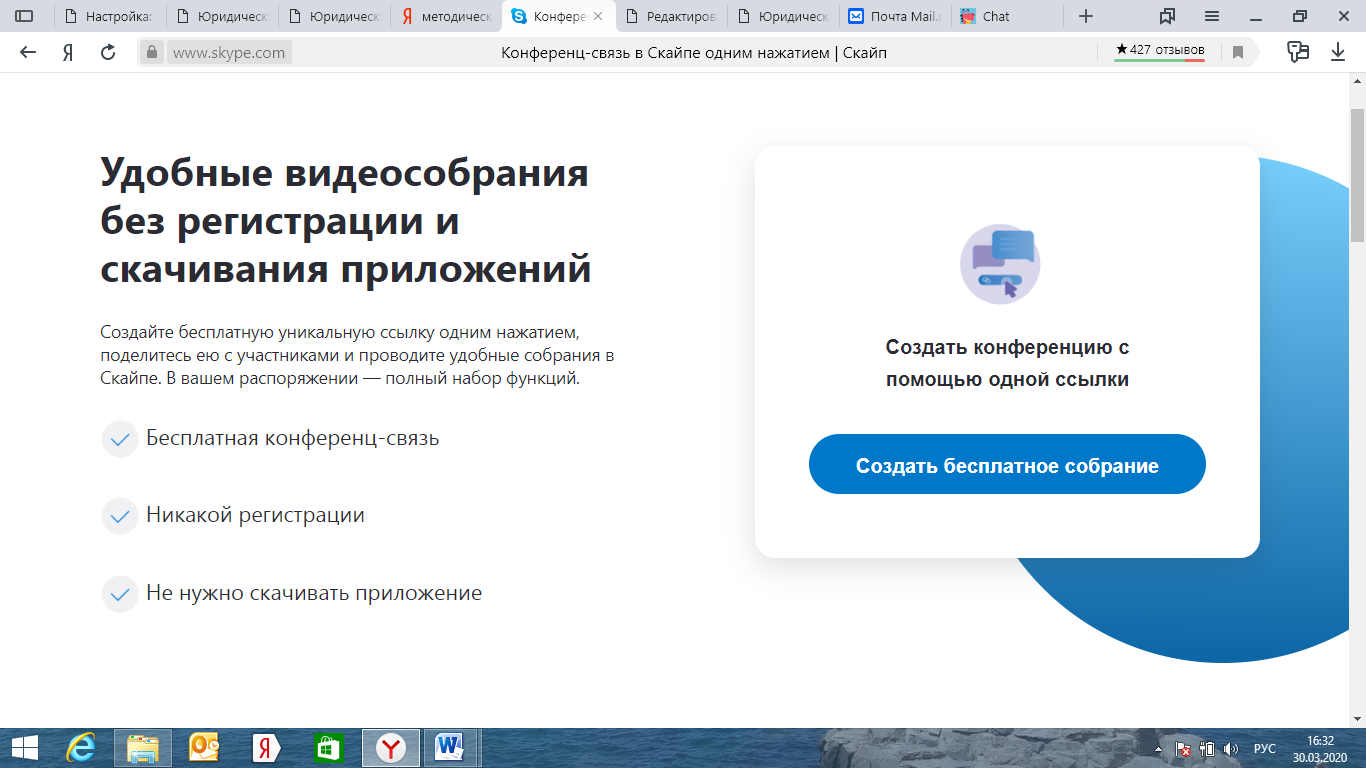 Нажмите Создать бесплатное собрание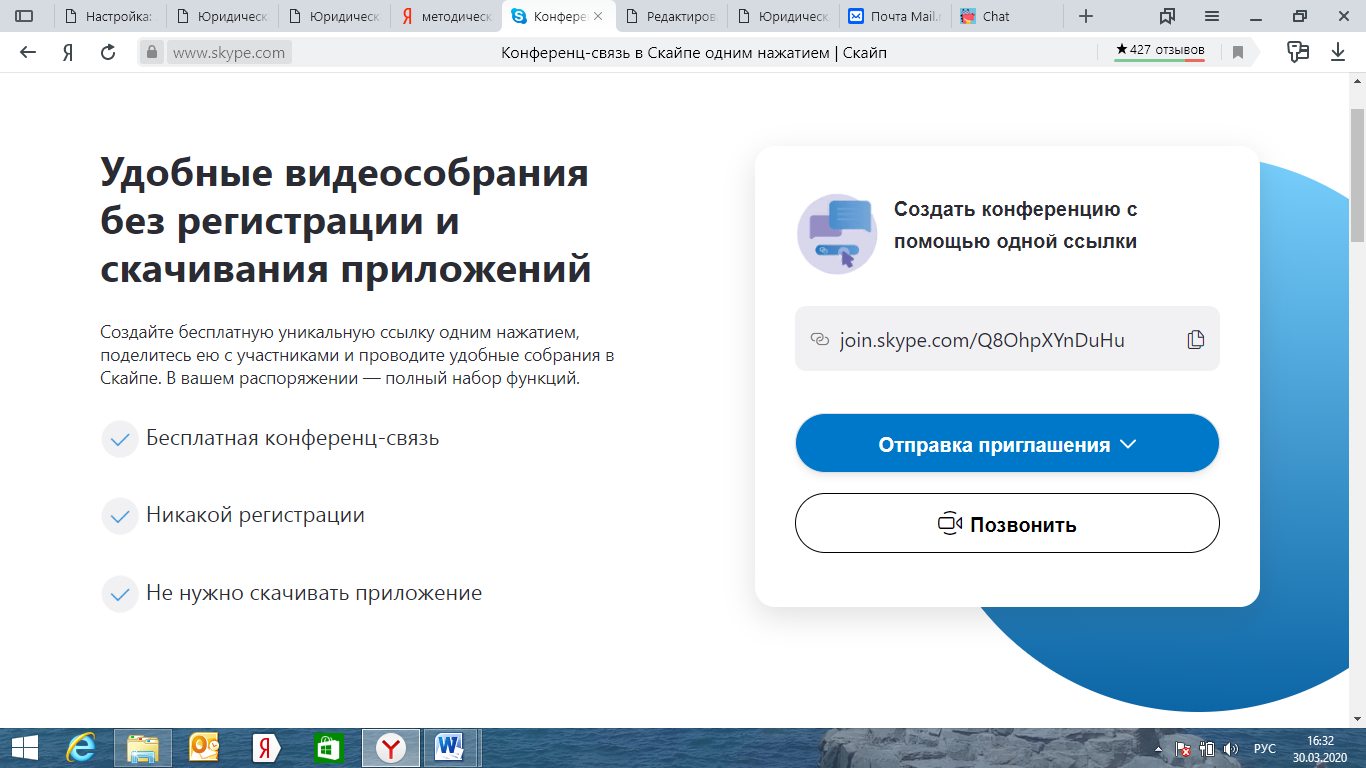 Скопируйте сформированную системой ссылку, разошлите всем потенциальным участникам собранияНажмите кнопку Позвонить. Присоединитесь как гость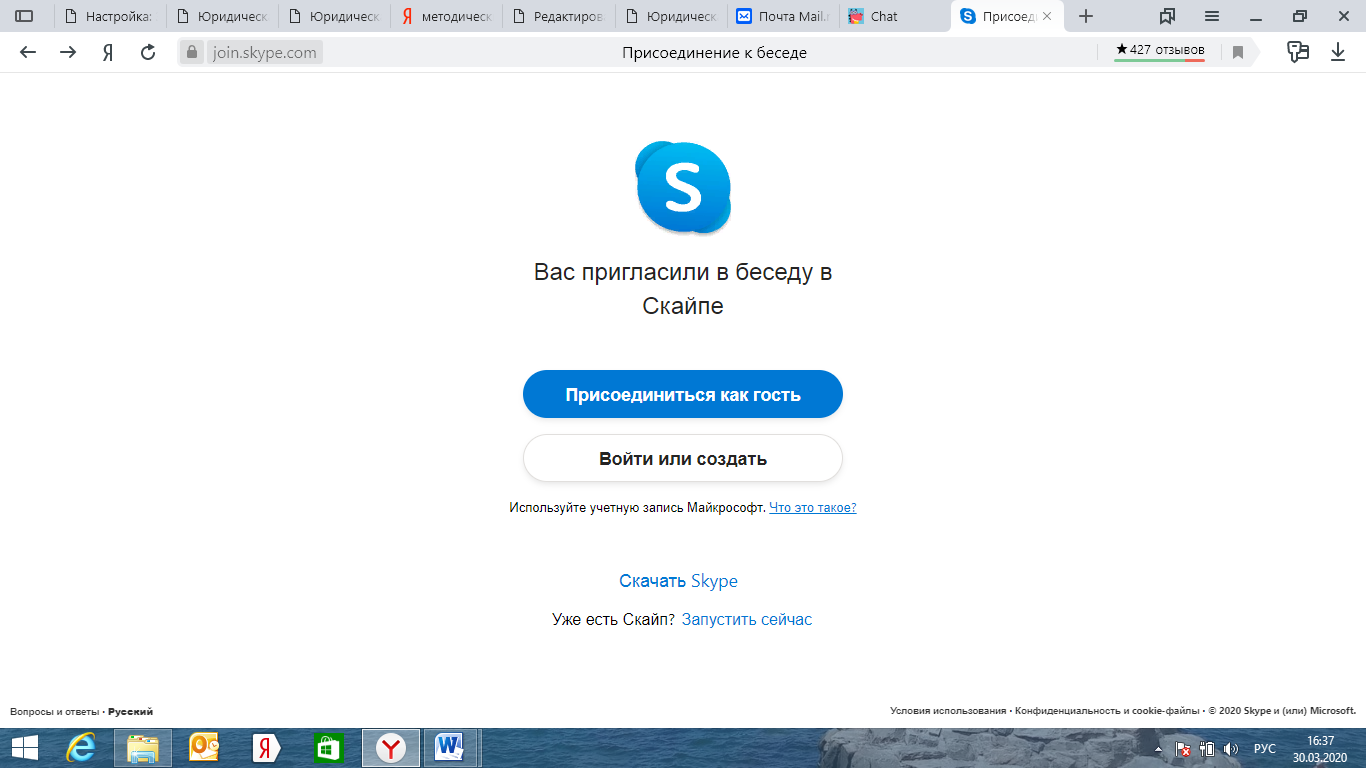 Введите свое имя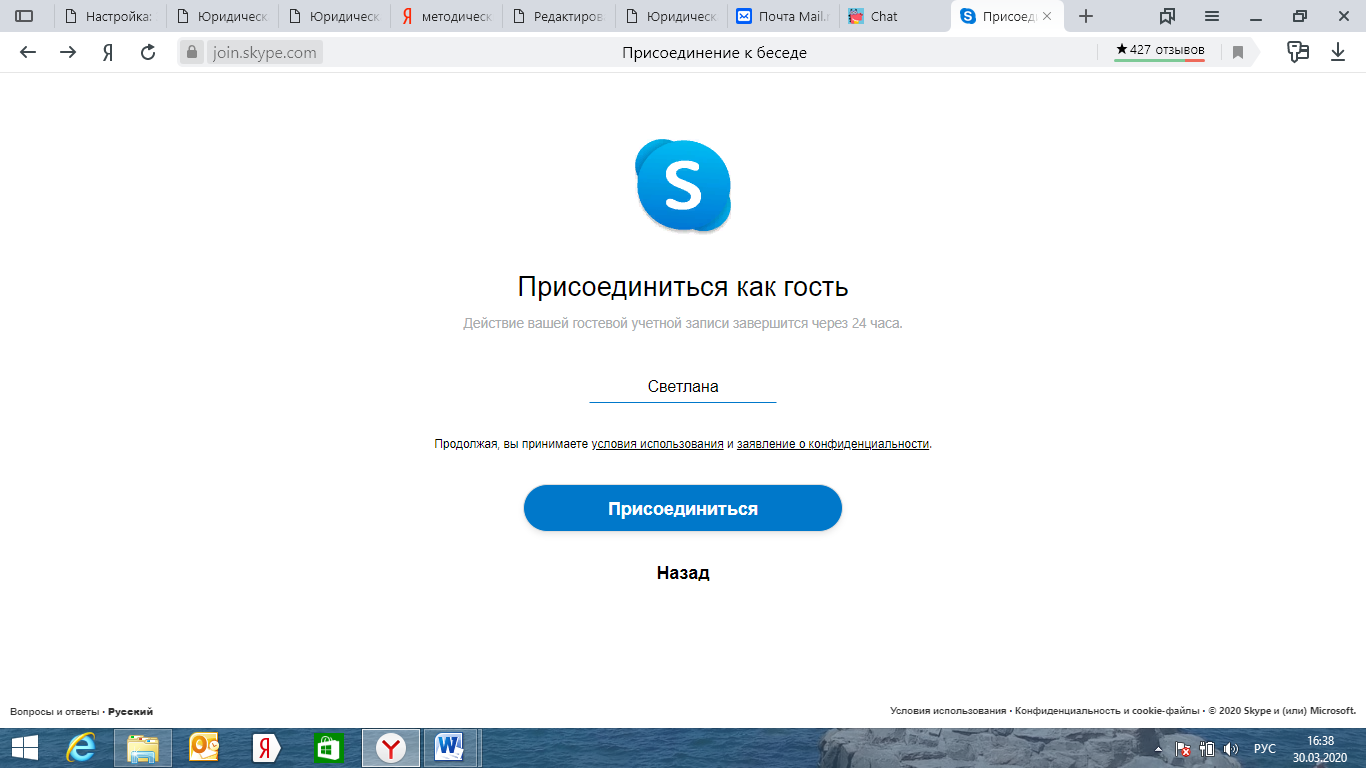 Нажмите кнопку Позвонить и присоединитесь к конференции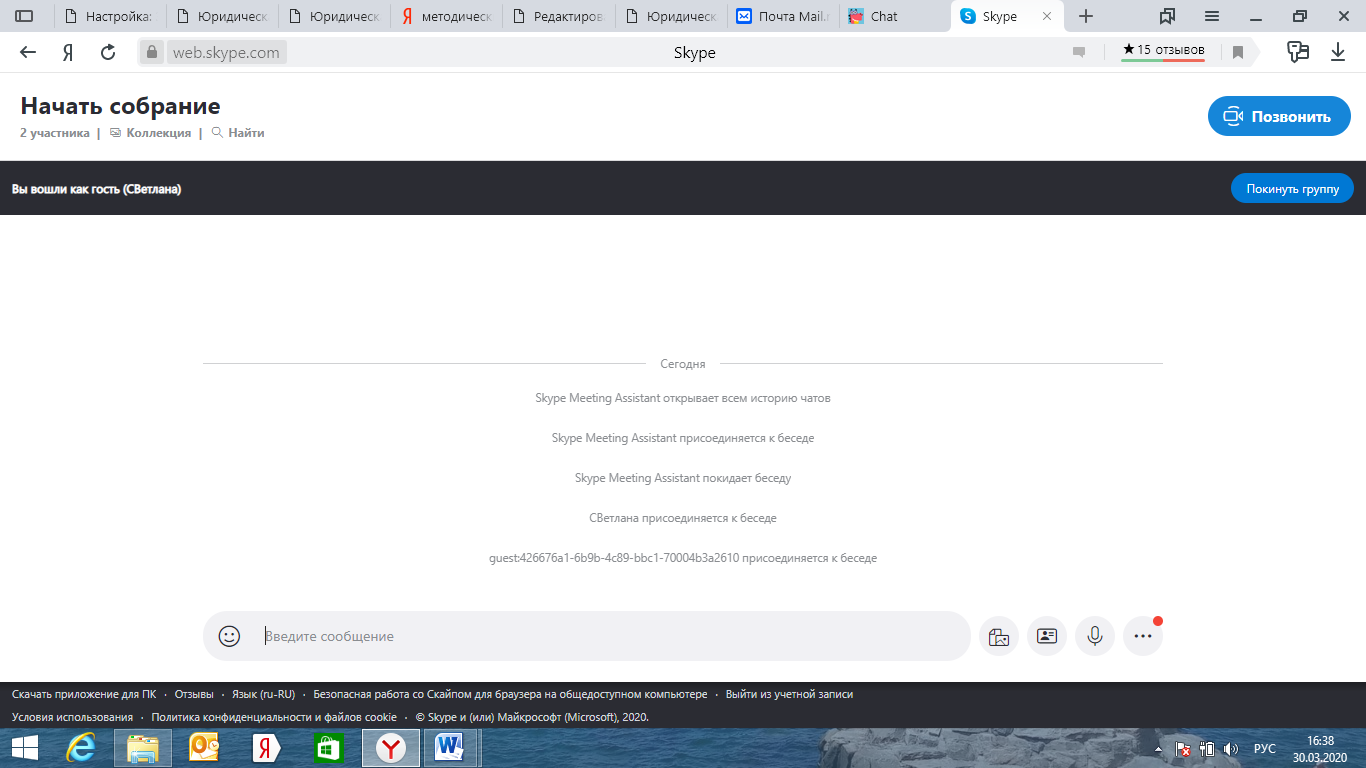 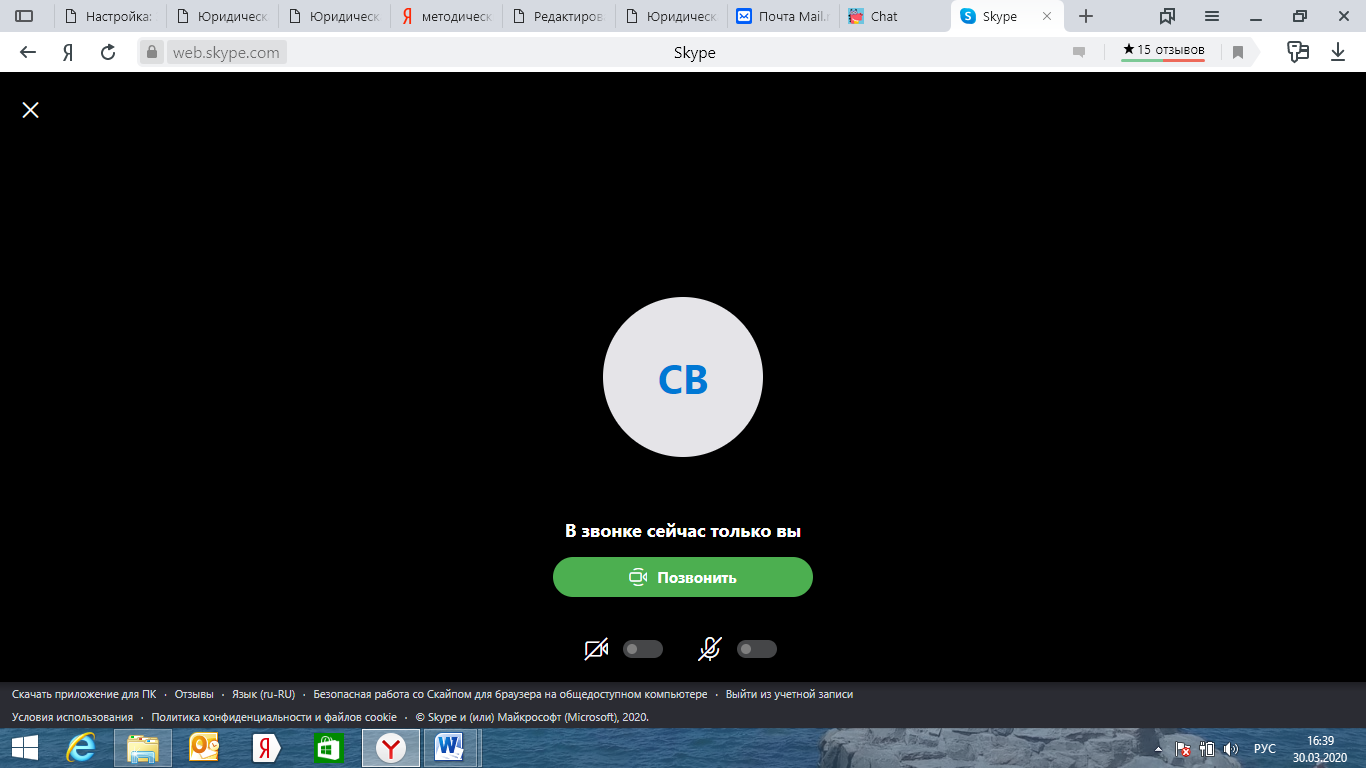 